Publicado en  el 30/11/2016 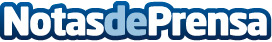 Cuatro grandes grupos de automóviles crearán la mayor red de carga rápida para coches eléctricos en EuropaEn poco más de un año en Europa se instalarán unos 400 cargadores rápidos para coches eléctricos que tan solo es el inicio del futuro.Datos de contacto:Nota de prensa publicada en: https://www.notasdeprensa.es/cuatro-grandes-grupos-de-automoviles-crearan Categorias: Automovilismo Ciberseguridad Industria Automotriz http://www.notasdeprensa.es